St Uny Church of England Academy 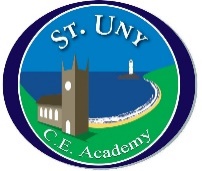 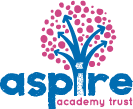 School Council MeetingDate: 07.03.22=1Comic Relief Organisation18/03/22Dress up in pyjamas Cake saleJoke telling in classes – everyone brings in a joke – best one from each class to be put in the newsletter.2Mental HealthSingingPlayHealthy breaksCraft and art opportunitiesWe love dressing up! 3Next FundraiserOur chosen charity is Children’s Hospice SW and after Easter we plan to do a Break the Rules Day to raise money – we will check with Friends of St Uny to make sure we don’t clash with them.4AOBOutside toilets – these have not been cleaned for ages – there are going to be changes to our cleaners and this will be sorted soon.If there are any more issues around school please tell your school council rep who will feed back to us at the next meeting after Comic Relief.=